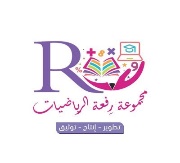  السؤال الأول: اختر الإجابة الصحيحة فيما يلي: السؤال الثاني: ضع علامة () امام العبارة الصحيحة وعلامة ( ) اما العبارة الخاطئة: 1) خاصية الإبدال لعملية الضرب ، تعني أن تغيير ترتيب الأعداد المضروبة لايغير الناتج   (       )                                        2) عندما أضرب عددًا في 5 ، فسوف أحصل دائما على 5 أو صفر في منزلة الآحاد        (       )                                                   السؤال الثالث:  أجد ناتج الضرب :1) قسمت فطيرة الى 5 صفوف في كل صف 4 قطع ، ماعدد القطع كلها1) قسمت فطيرة الى 5 صفوف في كل صف 4 قطع ، ماعدد القطع كلها1) قسمت فطيرة الى 5 صفوف في كل صف 4 قطع ، ماعدد القطع كلها1) قسمت فطيرة الى 5 صفوف في كل صف 4 قطع ، ماعدد القطع كلهاأ)      15ب)    10جـ)  20د)   92) اذا كان للعنكبوت 8 أرجل فكم رجلاً لعنكبوتين2) اذا كان للعنكبوت 8 أرجل فكم رجلاً لعنكبوتين2) اذا كان للعنكبوت 8 أرجل فكم رجلاً لعنكبوتين2) اذا كان للعنكبوت 8 أرجل فكم رجلاً لعنكبوتينأ)       16ب)     18جـ)      10 د)       203)  ما العدد الذي إذا ضربته في 925 كان الناتج  925 ؟3)  ما العدد الذي إذا ضربته في 925 كان الناتج  925 ؟3)  ما العدد الذي إذا ضربته في 925 كان الناتج  925 ؟3)  ما العدد الذي إذا ضربته في 925 كان الناتج  925 ؟أ)   0ب)        1جـ)   10د)       24)  في مسرح المدرسة 6 صفوف من المقاعد ، في كل صف 10 مقاعد ، فكم شخص يسع المسرح ؟4)  في مسرح المدرسة 6 صفوف من المقاعد ، في كل صف 10 مقاعد ، فكم شخص يسع المسرح ؟4)  في مسرح المدرسة 6 صفوف من المقاعد ، في كل صف 10 مقاعد ، فكم شخص يسع المسرح ؟4)  في مسرح المدرسة 6 صفوف من المقاعد ، في كل صف 10 مقاعد ، فكم شخص يسع المسرح ؟أ)      10ب)       60جـ)     16د)       65 ) ناتج ضرب  7 × 0 =5 ) ناتج ضرب  7 × 0 =5 ) ناتج ضرب  7 × 0 =5 ) ناتج ضرب  7 × 0 =أ )   7ب )   1ج )   0د )  126 ) أحدد الطريقة التي لا تساعدني على إيجاد ناتج  5 × 6 :6 ) أحدد الطريقة التي لا تساعدني على إيجاد ناتج  5 × 6 :6 ) أحدد الطريقة التي لا تساعدني على إيجاد ناتج  5 × 6 :6 ) أحدد الطريقة التي لا تساعدني على إيجاد ناتج  5 × 6 :أ ) العد القفزيب ) التقريبج ) عمل شبكةد ) رسم صورة